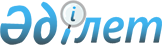 Солтүстік Қазақстан облысы Ғабит Мүсірепов атындағы ауданы бойынша сайлау учаскелерін құру туралы
					
			Күшін жойған
			
			
		
					Солтүстік Қазақстан облысы Ғабит Мүсірепов атындағы аудандық әкімінің 2015 жылғы 25 ақпандағы № 5 шешімі. Солтүстік Қазақстан облысының Әділет департаментінде 2015 жылғы 3 наурызда N 3134 болып тіркелді. Күші жойылды - Солтүстік Қазақстан облысы Ғабит Мүсірепов атындағы аудан әкімінің 2018 жылғы 24 желтоқсандағы № 46 шешімімен
      Ескерту. Күші жойылды - Солтүстік Қазақстан облысы Ғабит Мүсірепов атындағы аудан әкімінің 24.12.2018 № 46 (алғашқы ресми жарияланған күнінен кейін күнтізбелік он күн өткен соң қолданысқа енгізіледі) шешімімен.
      "Қазақстан Республикасындағы сайлау туралы" Қазақстан Республикасының 1995 жылғы 28 қыркүйектегі Конституциялық заңының 23-бабына сәйкес, Солтүстік Қазақстан облысы Ғабит Мүсірепов атындағы аудан әкiмi ШЕШТІ:
      1. Солтүстік Қазақстан облысы Ғабит Мүсірепов атындағы ауданының аумағында сайлау учаскелері қосымшаға сәйкес құрылсын.
      2. Күші жойылды деп танылсын:
      1) "Солтүстік Қазақстан облысы Ғабит Мүсірепов атындағы аудан бойынша сайлау учаскелерін құру туралы" аудан әкімінің 2011 жылғы 22 қарашадағы № 31 шешіміне (Нормативтік құқықтық актілердің 2011 жылғы 2 желтоқсандағы № 13-5-136 мемлекеттік тізілімінде тіркелді, 2011 жылғы 12 желтоқсандағы "Есіл Өңірі" аудандық газетінде, 2011 жылғы 12 желтоқсандағы "Новости Приишимья" аудандық газетінде жарияланды);
      2) "Солтүстік Қазақстан облысы Ғабит Мүсірепов атындағы аудан бойынша сайлау учаскелерін құру туралы" Солтүстік Қазақстан облысы Ғабит Мүсірепов атындағы аудан әкімінің 2011 жылғы 22 қарашадағы № 31 шешіміне өзгерістер енгізу туралы" аудан әкімінің 2014 жылғы 21 қаңтардағы № 1 шешіміне (Нормативтік құқықтық актілердің 2014 жылғы 14 ақпандағы № 2556 мемлекеттік тізілімінде тіркелді, 2014 жылғы 24 ақпандағы "Есіл Өңірі" аудандық газетінде, 2014 жылғы 24 ақпандағы "Новости Приишимья" аудандық газетінде жарияланды).
      3. Осы шешімнің орындалуын бақылау Солтүстік Қазақстан облысы Ғабит Мүсірепов атындағы аудан әкімі аппаратының басшысы Е.Е. Әділбековке жүктелсін.
      4. Осы шешім алғашқы ресми жарияланған күннен кейін күнтізбелік он күн өткен соң қолданысқа енгізіледі. Солтүстік Қазақстан облысы Ғабит Мүсірепов атындағы аудан бойынша сайлау учаскелері
      Ескерту. Қосымша жаңа редакцияда - Солтүстік Қазақстан облысы Ғабит Мүсірепов атындағы аудан әкімінің 09.11.2018 № 40 (алғашқы ресми жарияланған күнінен бастап күнтізбелік он күн өткен соң қолданысқа енгізіледі) шешімімен.
      № 394 сайлау учаскесі
      Сайлау учаскесінің орналасқан орны: Новоишим ауылы, Зерновая көшесі, 14, "Астық қоймалары" жауапкершілігі шектеулі серіктестігі "Хлебная база № 2" өкілдік кеңсесінің ғимараты (келісім бойынша); сайлау учаскесінің шекаралары:
      Абылай-хан көшесі – 3, 23, 25, 29, 48, 50, 52, 56, 58, 60, 62, 64, 66, 68, 70, 72, 74, 76, 78, 80, 84, 84а, 86;
      Набережная көшесі – 1, 2, 3, 4, 5, 6, 7, 8, 9, 10, 11;
      Ишим көшесі – 1, 1а, 1а2, 1б, 2а, 3а, 4, 5, 5а, 6, 7, 8, 9, 10, 11, 13, 15, 17, 18, 19, 20, 21, 23, 25, 27, 29, 31, 33, 35, 37;
      Луначарский көшесі – 1, 2, 3, 4, 5, 6, 7, 8, 9, 10, 11, 12, 13, 14, 15, 16, 17, 18, 19, 20, 22, 24, 25, 26, 27, 28, 29, 30, 31, 32, 33, 34, 35, 36, 37, 37а, 38, 39, 40, 41, 41а, 42, 43, 44, 45, 47, 49, 51;
      Зерновая көшесі – 1, 1а2, 2, 2а, 2б, 3, 4, 5, 6, 7, 8, 9, 10, 11, 12, 13, 15, 17, 19, 21, 23, 23а, 23б, 23в, 23г, 23д, 25, 25а, 27, 27а, 29, 31, 33, 35, 37, 39, 39а, 41, 41а,42;
      Әуелбеков көшесі – 1, 2, 3, 4, 5, 6, 7, 8, 9, 10, 11, 12, 12б, 13, 14, 15, 16, 17, 19, 21, 23, 24, 26, 27, 28, 29, 31, 33, 34, 35, 36, 37, 38, 39, 40, 41, 42, 43, 44, 46, 48, 50,55,57;
      Интернационал көшесі – 1, 2, 3, 4, 5, 6, 7, 8, 9, 10, 11, 12, 13, 14, 15, 16, 17, 18, 19, 20, 21, 23, 24, 25, 26, 27, 29, 30, 31, 32, 33, 34, 35, 36, 37, 38, 39, 40, 41, 43,45,47;
      Терешкова көшесі – 1, 1а, 1б, 2, 3, 4, 5, 29, 29а;
      №395 сайлау учаскесі
      Сайлау учаскесінің орналасқан орны: Новоишим ауылы, Абылай - хан көшесі, 24, "Солтүстік Қазақстан облысы Ғабит Мүсірепов атындағы аудан әкімдігінің білім бөлімі" коммуналдық мемлекеттік мекемесінің "Өнер мектебі" мемлекеттік коммуналдық қазыналық кәсіпорнының ғимараты; cайлау учаскесінің шекаралары:
      Мир көшесі – 3, 5, 6, 7, 8, 9, 10, 11, 12, 13, 14, 16, 17, 18, 19, 20, 23, 24, 25, 26, 27, 28, 29, 30, 31, 32, 33, 34, 35, 36, 37, 38, 40, 41, 42, 43, 44, 45, 46, 47, 48, 49, 50, 51, 52, 53, 54, 55, 56, 57, 58, 59, 60, 61, 62, 63, 64, 65, 66, 67, 70, 71, 72, 73, 74, 76,78;
      Степная көшесі – – 1, 2, 4, 5, 5а, 6, 7, 8, 9, 10, 11, 12, 13, 14, 14а, 15, 16, 17, 18, 19, 20, 21, 22, 24, 53;
      Больничная көшесі – 1, 3, 4, 5, 7, 8, 10, 12, 14, 14а, 16, 18, 20, 22;
      Больничный шағын ауданы – 1, 2, 3, 4, 4а, 5, 7, 7а, 8;
      Строительная көшесі – 1, 2, 3, 4, 5, 6, 7, 8, 9, 10, 11, 12, 13, 14-1, 14-3,15,17,19,20,21;
      Советская көшесі – 1, 2, 3, 4, 5, 7, 9, 10, 10а, 11, 12а, 12а2, 13, 13а1, 15, 16, 17, 17а, 17б, 18, 20, 21, 23, 34, 35, 36, 37, 38, 39, 40, 41, 42, 43, 45, 46, 47, 48, 50, 52;
      "Мағжан Жұмабаев" шағын ауданы – 1, 2, 3, 4, 5, 6, 6а, 6б, 7, 8, 11а, 17, 17а, 24, 27, 31, 32, 33, 34, 34а, 35, 35а, 36, 38, 40, 41.
      № 396 сайлау учаскесі
      Сайлау учаскесінің орналасқан орны: Новоишим ауылы, Школьная көшесі, 1, "№ 1 Новоишим орта мектебі" коммуналдық мемлекеттік мекемесінің ғимараты; сайлау учаскесінің шекаралары:
      Школьная көшесі – 1а(1-8), 1а, 4, 4а, 5, 6, 7, 8, 9, 10, 11, 12, 13, 13а, 14, 15, 15а, 16, 16а, 17, 18, 20, 21, 22, 23, 24, 27,32;
      Ленин көшесі – 3, 4, 5, 6, 8;
      Абылай- хан көшесі – 16;
      Ақан сері көшесі – 1, 1а, 2, 2а, 2б, 3, 3б, 5, 5а, 5б, 6, 7, 8, 9, 9а, 9б, 11, 12, 13, 14, 27, 34, 37, 41, 43, 51, 53, 59
      Сейфулин көшесі – 1, 1а, 2а, 3, 3а, 4, 5, 6, 7, 8, 9, 10, 11, 12, 13, 14, 16;
      Гаражная көшесі – 1, 1а, 2, 3, 4, 5, 6, 7, 8, 8а, 9, 10, 11, 11а;
      Октябрьская көшесі – 1, 1а, 2, 3, 4, 5, 5а, 6, 7, 8, 9, 10, 11, 12, 13, 14, 14а, 15, 16, 17, 17а, 18, 20, 21, 22, 23, 24, 25, 26, 30, 32, 34.
      № 397 сайлау учаскесі
      Сайлау учаскесінің орналасқан орны: Новоишим ауылы, К.Заслонов көшесі, 10, "№ 2 Новоишим орта мектебі" коммуналдық мемлекеттік мекемесінің ғимараты; сайлау учаскесінің шекаралары:
      Локомотивная көшесі – 2, 4, 10а, 10б;
      Ворошилов көшесі – 3, 6, 8, 8а, 10, 11;
      Станционная көшесі – 1, 2, 3, 4, 6, 9, 10, 12, 13, 14, 15, 16, 17, 18, 19, 20, 23;
      Ә.Молдағұлова көшесі – 1, 2;
      М. Мәметова көшесі – 1, 2, 3, 4, 5, 8, 9, 11, 12, 12а, 13, 14, 15, 16, 17, 18, 19, 20, 21, 22, 24, 25, 26, 27, 28, 29, 30, 35, 36, 38, 39, 40, 42, 48, 54, 58, 65, 66, 68, 70;
      Юбилейная көшесі – 2, 4, 8, 10, 12, 14, 15, 16, 17, 18, 19, 21, 23, 25;
      Энгельс көшесі – 1, 1а, 1б, 2, 3, 3а, 4, 5 ,6 ,7, 8, 9, 10, 11, 12, 13, 14, 15, 16, 17, 18, 19, 20, 21, 22, 23, 24, 25, 26, 27, 28, 29, 29а, 30, 31, 32, 36, 39, 41, 45, 47, 51, 53, 55, 102, 104, 106, 108, 109, 110, 114, 116, 118, 120, 126, 128, 130, 132, 134;
      К.Маркс көшесі – 1, 2, 4, 5, 6, 7, 8, 9, 10, 11, 12, 13, 14, 15, 16, 17, 18, 19, 20, 21, 22, 23, 24, 25, 26, 28, 29, 30, 30а, 31, 32, 33, 34, 36, 40, 41, 42, 43, 44, 45, 45а, 46, 46а, 47, 48, 49, 49а, 50, 51, 51а, 52, 54, 54а, 56, 58, 59, 66, 67, 68, 71, 74, 75, 77, 78, 81;
      Трудовая көшесі – 1, 1б, 2, 2а, 3, 4, 8, 9а;
      Пионерская көшесі – 1, 1а, 1б, 2, 2а, 4, 6, 6а, 7, 8, 9, 10, 11, 12, 13, 14, 16, 17, 19, 19а, 21, 21б, 23, 25, 46, 47;
      ДЭУ көшесі – 1, 2, 3, 4, 5, 6, 7, 8, 13, 59.
      № 398 сайлау учаскесі
      Сайлау учаскесінің орналасқан орны: Новоишим ауылы, К.Заслонов көшесі, 10, "№ 2 Новоишим орта мектебі" коммуналдық мемлекеттік мекемесінің ғимараты; сайлау учаскесінің шекаралары:
      Локомотивнаякөшесі – 2, 3, 4, 5, 6, 6а, 8, 8а, 10, 12, 14, 15, 16, 17, 18, 19, 20, 21, 22, 23, 24, 25, 26, 27, 28, 29, 30, 31, 32, 33, 34, 35, 36, 36а, 37, 38, 39, 40, 41, 42, 43, 44, 45, 46, 47, 48, 49, 50, 51, 52, 54, 57, 59, 61, 62, 68, 69а;
      Локомотивная көшесі – 7, 9, 13, 21, 23, 25, 25а, 27, 29, 31;
      Ворошилов көшесі – 1, 2;
      К. Заслонов көшесі – 1, 2б, 3, 4, 4а, 5, 5а, 5б, 6, 7, 7а, 8, 8а, 8б, 9а, 9б, 9в, 9д, 11, 12, 13, 15, 17, 18, 19, 22, 23, 24, 52;
      Островскийкөшесі – 1, 3, 7, 9, 11, 12, 13, 14, 15, 17, 19, 21, 25;
      Гагаринкөшесі – 1, 2, 2а, 3, 3-1, 3-2, 4, 5, 5-1, 5-2, 5а, 6, 7, 7-1, 7-2, 8, 9,9-1, 9-2, 10, 11, 12, 12а, 12б, 13, 15, 15а, 17, 19, 21, 23, 25, 25а, 27, 30, 31, 33;
      Путейская көшесі – 1, 2, 3, 4, 5, 6, 7, 8.
      № 399 сайлау учаскесі
      Сайлау учаскесінің орналасқан орны: Червонный ауылы, Школьная көшесі, 11, Мәдениет үйінің ғимараты (келісім бойынша); сайлау учаскесінің шекаралары: Червонное ауылы.
      № 400 сайлау учаскесі
      Сайлау учаскесінің орналасқан орны: Ұзынкөл ауылы, Школьная көшесі, медициналық пункт ғимараты(келісім бойынша); сайлау учаскесінің шекаралары: Ұзынкөл ауылы.
      № 401 сайлау учаскесі
      Сайлау учаскесінің орналасқан орны: Пески ауылы, Школьная көшесі, 3, "Пески орта мектебі" коммуналдық мемлекеттік мекемесінің ғимараты; сайлау учаскесінің шекаралары: Пескиа уылы.
      № 402 сайлау учаскесі
      Сайлау учаскесінің орналасқан орны: Ефимовка ауылы, Кооперативная көшесі, 1, "Ефимовка негізгі мектебі" коммуналдық мемлекеттік мекемесінің ғимараты; сайлау учаскесінің шекаралары: Ефимовка ауылы.
      № 403 сайлау учаскесі
      Сайлау учаскесінің орналасқан орны: Буденное ауылы, Центральная көшесі, 11, "Буденный орта мектебі" коммуналдық мемлекеттік мекемесінің ғимараты; сайлау учаскесінің шекаралары: Буденное ауылы, Куприяновка ауылы.
      № 404 сайлау учаскесі
      Сайлау учаскесінің орналасқан орны: Нежинка ауылы, Нежинская көшесі, Мәдениет үйінің ғимараты (келісім бойынша); сайлау учаскесінің шекаралары:
      Нежинка ауылы.
      № 405 сайлау учаскесі
      Сайлау учаскесінің орналасқан орны: Тоқсанби ауылы, Интернациональная көшесі, 12а, "Тоқсанби орта мектебі" коммуналдық мемлекеттік мекемесінің ғимараты; сайлау учаскесінің шекаралары: Тоқсан би ауылы.
      № 406 сайлау учаскесі
      Сайлау учаскесінің орналасқан орны: Ставрополка ауылы, Молодежная көшесі, ауылдық клуб ғимараты (келісім бойынша); сайлау учаскесінің шекаралары: Ставрополка ауылы.
      № 407 сайлау учаскесі
      Сайлау учаскесінің орналасқан орны: Ломоносовка ауылы, Комсомольская көшесі, 3, "Ломоносов орта мектебі" коммуналдық мемлекеттік мекемесінің ғимараты; сайлау учаскесінің шекаралары: Ломоносовское ауылы.
      № 408 сайлау учаскесі
      Сайлау учаскесінің орналасқан орны: Урожайное ауылы, Ленин көшесі, 5, Мәдениет үйінің ғимараты (келісім бойынша); сайлау учаскесінің шекаралары: Урожайное ауылы, Степное ауылы.
      № 409 сайлау учаскесі
      Сайлау учаскесінің орналасқан орны: Володарское ауылы, Целинная көшесі, 33а, "Береке-Агро" жауапкершілігі шектеулі серіктестігі кеңсесінің ғимараты (келісім бойынша); сайлау учаскесінің шекаралары: Володарское ауылы.
      № 410 сайлау учаскесі
      Сайлау учаскесінің орналасқан орны: Целинное ауылы, Целинная көшесі, 19а, "Целинное-2004" жауапкершілігі шектеулі серіктестігі кеңсесінің ғимараты (келісім бойынша); сайлау учаскесінің шекаралары: Целинное ауылы.
      № 411 сайлау учаскесі
      Сайлау учаскесінің орналасқан орны: Дружба ауылы, Советская көшесі, 46, "Дружба" жауапкершілігі шектеулі серіктестігі кеңсесінің ғимараты (келісім бойынша); сайлау учаскесінің шекаралары: Дружба ауылы, Жаркөл ауылы.
      № 412 сайлау учаскесі
      Сайлау учаскесінің орналасқан орны: Новоселовка ауылы, Целинная көшесі, 18, "Новоселовка орта мектебі" коммуналдық мемлекеттік мекемесінің ғимараты; сайлау учаскесінің шекаралары: Новоселовка ауылы.
      № 413 сайлау учаскесі
      Сайлау учаскесінің орналасқан орны: Мұқыр ауылы, Сейфуллин көшесі, "Астық Мұқыр" жауапкершілігі шектеулі серіктестігінің кеңсе ғимараты; сайлау учаскесінің шекаралары: Мұқыр ауылы.
      № 414 сайлау учаскесі
      Сайлау учаскесінің орналасқан орны: Привольное ауылы, Школьная көшесі, 1, "Солтүстік Қазақстан облысы Ғабит Мүсірепов атындағы аудан әкімдігінің білім бөлімі" коммуналдық мемлекеттік мекемесінің "Привольное орта мектебі" коммуналдық мемлекеттік мекемесінің ғимараты; сайлау учаскесінің шекаралары: Привольное ауылы.
      № 415 сайлау учаскесі
      Сайлау учаскесінің орналасқан орны: Шұқыркөл ауылы, Нұрқатов көшесі, 26, Жастар орталығының ғимараты; сайлау учаскесінің шекаралары: Шұқыркөл ауылы.
      № 416 сайлау учаскесі
      Сайлау учаскесінің орналасқан орны: Қарағаш ауылы, Школьная көшесі, 5/1, медициналық пункт ғимараты (келісім бойынша); сайлау учаскесінің шекаралары: Қарағаш ауылы.
      № 417 сайлау учаскесі
      Сайлау учаскесінің орналасқан орны: 15 жылдық Қазақстан ауылы, Школьная көшесі, 3, "Жаманшұбар негізгі мектебі" коммуналдық мемлекеттік мекемесінің ғимараты; сайлау учаскесінің шекаралары: 15 жылдық Қазақстан ауылы.
      № 418 сайлау учаскесі
      Сайлау учаскесінің орналасқан орны: Андреевка ауылы, Советская көшесі, 51, "Жарык-2005" жауапкершілігі шектеулі серіктестігі мәдени орталығының ғимараты (келісім бойынша); сайлау учаскесінің шекаралары: Андреевка ауылы.
      № 419 сайлау учаскесі
      Сайлау учаскесінің орналасқан орны: Жаңасу ауылы, Школьная көшесі, 7а, "Еркін Әуелбеков атындағы Жаңасу бастауыш мектебі" коммуналдық мемлекеттік мекемесінің ғимараты; сайлау учаскесінің шекаралары: Жаңасу ауылы, Беспаловка ауылы.
      № 420 сайлау учаскесі
      Сайлау учаскесінің орналасқан орны: Раисовка ауылы, Голопятов көшесі, 1-Б, "Раисов орта мектебі" коммуналдық мемлекеттік мекемесінің ғимараты; сайлау учаскесінің шекаралары: Раисовка ауылы.
      № 421 сайлау учаскесі
      Сайлау учаскесінің орналасқан орны: Көкалажар ауылы, Юбилейная көшесі, 23, "Тұқым" жауапкершілігі шектеулі серіктестігі кеңсесінің ғимараты (келісім бойынша); сайлау учаскесінің шекаралары: Көкалажар ауылы.
      № 422 сайлау учаскесі
      Сайлау учаскесінің орналасқан орны: Мәдениет ауылы, Мәдениет көшесі, 2, бұрынғы "Мәдениет бастауыш мектебі" коммуналдық мемлекеттік мекемесінің ғимараты; сайлау учаскесінің шекаралары: Мәдениет ауылы.
      № 423 сайлау учаскесі
      Сайлау учаскесінің орналасқан орны: Сарыбұлақ ауылы, Сарыбұлақ көшесі, 5/1, медициналық пункт ғимараты (келісім бойынша); сайлау учаскесінің шекаралары: Сарыбұлақ ауылы.
      № 424 сайлау учаскесі
      Сайлау учаскесінің орналасқан орны: Чернобаевка ауылы, Шевченко көшесі, 4, "Солтүстік Қазақстан облысы Ғабит Мүсірепов атындағы аудан әкімдігінің білім бөлімі" коммуналдық мемлекеттік мекемесінің "Чернобаевка бастауыш мектебі" коммуналдық мемлекеттік мекемесінің ғимараты; сайлау учаскесінің шекаралары: Чернобаевка ауылы.
      № 425 сайлау учаскесі
      Сайлау учаскесінің орналасқан орны: Золотоноша ауылы, Восточная көшесі, 16/1, Е.В. Мумбергтің тұрғын үйі (келісім бойынша); сайлау учаскесінің шекаралары: Золотоноша ауылы.
      № 426 сайлау учаскесі
      Сайлау учаскесінің орналасқан орны: Сарыадыр ауылы, № 23 үй, "Сарыадыр негізгі мектебі" коммуналдық мемлекеттік мекемесінің ғимараты; сайлау учаскесінің шекаралары: Сарыадыр ауылы.
      № 427 сайлау учаскесі
      Сайлау учаскесінің орналасқан орны: Рузаевка ауылы, Кәрімов көшесі, 1, Қазақстан Республикасы Білім және ғылым министрлігі Солтүстік Қазақстан облысы әкімдігінің "Рузаев аграрлық-техникалық колледжі" коммуналдық мемлекеттік мекемесінің ғимараты (келісім бойынша); сайлау учаскесінің шекаралары: Сивковка ауылы.
      № 428 сайлау учаскесі
      Сайлау учаскесінің орналасқан орны: Березовка ауылы, Школьная көшесі, 4, "Березовка орта мектебі" коммуналдық мемлекеттік мекемесінің ғимараты; сайлау учаскесінің шекаралары: Березовка ауылы.
      № 429 сайлау учаскесі
      Сайлау учаскесінің орналасқан орны: Рузаевка ауылы, Рузаев көшесі, 1, "Солтүстік Қазақстан облысы Ғабит Мүсірепов атындағы аудан әкімдігінің "Солтүстік Қазақстан облысы Ғабит Мүсірепов атындағы ауданның білім бөлімі" мемлекеттік мекемесінің "Калинов орта мектебі" коммуналдық мемлекеттік мекемесінің ғимараты; сайлау учаскесінің шекаралары: 
      Калинин көшесі – 1, 7, 9, 11, 17, 23, 27, 33, 35;
      Чапаев көшесі – 1, 3, 4, 6, 9, 11, 12, 14, 17, 19, 20, 21, 23, 28, 29;
      Амангелді көшесі – 1, 3, 4, 5, 6, 7, 8, 10, 11, 15, 15а, 16, 18, 20, 21, 24, 28, 29, 31, 34;
      Панфилов көшесі – 1, 6, 8, 9, 12, 13, 14, 15;
      Трудовая көшесі – 1, 3, 4, 5, 6, 7, 11, 12, 17, 19, 19а, 21, 25, 27, 27а;
      Пушкин көшесі – 9, 11, 13, 17, 23, 24, 26, 28, 34;
      Больничная көшесі – 1, 2, 3, 4, 5, 6, 7, 8, 9, 10, 11, 15, 16;
      Парковая көшесі – 2, 3, 4, 5, 6, 7, 8, 9, 10, 11, 12;
      Дедков көшесі – 2, 3, 4;
      Юбилейная көшесі – 1, 2, 3, 4, 5, 6, 7, 8, 11, 12, 14, 15, 16, 17, 18, 19, 20, 21, 22, 23, 24;
      Интернациональная көшесі – 1, 3, 4, 5, 6, 7, 8, 9, 10, 11, 12, 13, 14, 16;
      Набережная көшесі – 1, 1а, 1б, 2, 3, 4, 5, 6, 7, 8, 9, 10;
      Центральная усадьба көшесі – 1, 2, 3, 5, 6;
      Восточная көшесі – 1а, 4, 6, 8, 9, 10, 11, 12, 13, 14, 15, 16, 17, 18, 19, 20, 21, 22, 22а, 23, 24, 26, 28, 30;
      Целинная көшесі – 1, 1а, 1б, 2, 2а, 2б, 2в, 3а, 4, 5, 6, 7, 8, 8а, 8б, 8в, 9, 10, 10а, 11, 12, 13, 15а, 16, 18, 23, 25, 27;
      шағын аудан – 1б, 5, 6, 7, 8, 11;
      Кәрімов көшесі – 1, 2а, 2б, 2в, 2г, 4, 5, 6, 7, 8, 9, 10, 11а, 11б, 12, 13, 14, 15, 16, 17, 18, 19, 21, 22, 24, 26, 27, 28, 30, 32, 33, 35, 36, 37, 38, 39, 40, 41, 43, 44, 45, 46, 48, 49, 50, 51, 52, 54, 55, 56, 57, 58, 59, 60, 61, 62, 63, 64, 65, 66, 67, 68, 70, 72, 73, 75.
      Шарық көшесі – 1, 2, 3, 4, 5, 6, 7, 8, 9, 10, 11, 12, 13, 14, 15, 19, 20, 21, 22, 24.
      Абай көшесі – 1, 1а, 2, 3, 4, 5, 6, 7, 8, 9, 10, 11, 12, 13, 14, 15, 16, 17, 18, 19, 20, 21, 22, 23, 24, 25, 26, 27, 28, 29, 30, 31, 32, 33, 34, 35, 36, 36а, 37, 38, 39, 40, 41, 42, 43, 45, 46, 47, 48, 49, 50, 52, 54, 55, 56, 57, 58, 59, 61, 62, 63, 65, 66, 70, 72, 74, 76, 78, 80;
      Рузаев көшесі – 2, 2а, 3, 4, 5, 6, 7, 8, 9, 10, 11, 13, 14, 16, 17, 18, 19, 20, 21, 22а, 23, 24, 25, 26, 27, 28, 28а, 29, 30, 31, 32, 33, 34, 35, 36, 37, 38, 39, 41, 42, 43, 44, 45, 46, 47, 48, 49, 50, 54, 56, 60, 62, 64;
      Говоров көшесі – 2, 3, 4, 6, 7, 8, 9, 10, 11, 12, 13, 14, 20, 22, 24, 26, 32, 32а, 38, 42, 44, 48, 50а, 52, 52а.
      № 430 сайлау учаскесі
      Сайлау учаскесінің орналасқан орны: Рузаевка ауылы, Рузаев көшесі, 138, "Рузаев Мәдениет үйі" мемлекеттік коммуналдық қазыналық кәсіпорнының ғимараты; сайлау учаскесінің шекаралары:
      8 Марта көшесі – 5;
      Садовая көшесі – 3, 4, 6, 7, 8, 9, 10, 11, 12, 13, 14;
      Киров көшесі - 4, 5, 6, 7, 8, 9, 10, 11, 12, 15, 17, 20, 25;
      Жамбыл көшесі – 4, 5, 6, 7, 8, 9, 10, 12, 13, 21, 22, 23;
      Куйбышев көшесі – 1, 2, 4, 5, 6, 7, 12, 15, 16, 17, 19, 20, 21, 24, 26, 29, 30, 30а, 31, 33, 35;
      Горький көшесі – 1, 2, 3, 5, 6, 8, 11, 13, 14, 15, 16, 18, 20, 21, 22, 23, 24, 25, 26, 28, 29, 30, 31, 33, 33а, 36, 40, 41, 43, 46, 48, 50, 52, 54;
      Гагарин көшесі – 1, 3, 4, 11, 13, 14, 16, 18, 20, 22, 23, 28, 29, 30, 32;
      Октябрьская көшесі – 8, 9, 10, 11, 12, 13, 16, 20;
      Строительная көшесі – 1, 4а, 6, 8, 10;
      Ленин көшесі – 1, 2, 3, 4, 5, 6, 7, 8, 9, 10, 13, 15, 21, 23, 29, 31, 33, 36, 38, 47, 49, 55, 57а, 61, 63, 65, 71, 73, 75;
      Энгельс көшесі – 3, 5, 6, 7, 10, 11, 17, 19, 22, 24, 25, 26, 27, 29, 32, 34, 36, 37, 38, 39, 40, 41, 42, 43, 45, 46, 47, 49, 50, 54, 56, 58, 60, 61, 62, 63, 71;
      Чехов көшесі – 1, 2, 3, 4;
      өзен тұйық көшесі – 1, 3, 4, 5, 6, 8;
      Карл Маркс көшесі - 1, 3, 4, 5, 6, 10, 11, 12, 16, 17, 19, 22, 25, 26, 27, 29, 32а, 34, 34а, 35, 36, 38, 41, 45, 51;
      Комсомольская көшесі – 1, 2, 3, 7, 8, 9, 11, 12, 16, 17, 19, 21, 22, 24, 27, 29, 32, 34, 35, 37, 41, 42, 43, 50;
      Чеботарев көшесі – 3, 4, 5, 6, 7, 9, 15, 20, 22, 23, 28, 30, 32, 34; 
      Кузнечная көшесі – 1, 2, 3, 4, 5, 6, 7, 8, 9, 10, 11, 12, 14, 15, 16, 17, 21, 24, 26, 27, 28, 29, 34, 41, 43, 44, 50, 50б, 50в, 52а, 52б;
      Элеваторная көшесі – 1, 3, 3а, 4, 4а, 5, 5а, 9, 10, 11, 13, 15, 21;
      Степная көшесі – 2, 2б, 4, 5, 6, 16, 22, 29, 32, 33, 34, 35, 37, 39, 41, 42, 43, 48;
      Калинин көшесі – 2а, 8, 10, 12, 20, 26, 28, 34, 36;
      Кәрімов көшесі – 77, 80, 82, 83, 87, 88, 90, 92, 96, 98, 100, 101, 102, 105, 109, 110, 111, 112, 115, 116, 117, 118, 123, 124, 125, 126, 127, 128, 129, 130, 131, 138, 145, 147, 150, 151, 152, 153, 154, 156, 157, 158, 159, 160, 161, 162, 163, 164, 165, 167, 169, 171, 173, 174, 175, 176, 177, 178, 179, 180, 181, 182, 184, 185, 186, 187, 188, 190, 192, 195, 196, 198, 200, 201, 202, 203, 204, 206, 207, 208, 209, 210, 211, 212, 213, 214, 215, 216, 217, 218, 219, 220, 222, 224, 228, 230;
      Шарық көшесі - 23, 25, 27, 28, 29, 30, 31, 321, 33, 34, 35, 36, 37, 38, 39, 40, 41, 42, 44, 45, 46, 48, 50, 51, 53, 54, 55, 56, 56а, 57, 59, 62, 64, 66, 68, 69, 70, 71, 75, 77, 78, 79, 80, 81, 82, 84, 85, 89, 90, 91, 96, 98, 100, 102, 104, 106;
      Абай көшесі – 72, 73, 74, 75, 76, 77, 79, 80, 81, 83, 84, 85, 86, 87, 88, 89, 90, 91, 92, 93, 97, 99, 100, 102, 104, 105, 106, 107, 108, 109, 110, 111, 114, 115, 116, 117, 118, 120, 121, 122, 123, 124, 126, 128, 130, 132, 134, 136;
      Рузаев көшесі - 51, 53, 61, 63, 65, 68, 69, 71, 73, 75, 77, 78, 79, 80, 82, 84, 85, 87, 89, 90, 91, 92, 93, 94, 96, 97, 101, 103, 104, 105, 106, 107, 108, 109, 110, 111, 112, 113, 114, 116, 120, 121, 122, 124, 126, 127, 128, 129, 130, 131, 132, 134, 135, 143, 144, 145, 146, 147, 149, 151, 152, 153, 154, 155, 156, 157, 158, 159, 160, 161, 165, 166, 167, 168, 169, 171, 176, 178, 180, 182, 184, 186, 188, 194, 196, 198, 200, 202;
      Говоров көшесі – 25, 27, 31, 33, 35, 45, 47, 49, 53, 54, 55, 56, 56а, 56б, 57, 58, 59, 60, 61, 62, 64, 65, 66, 69, 70, 73, 74, 78, 82, 84, 86, 88, 90, 96, 98, 100, 102, 104, 108, 112, 114, 116, 118, 122, 124, 126, 130, 132, 148.
      № 431 сайлау учаскесі
      Сайлау учаскесінің орналасқан орны: Возвышенка ауылы, Мир көшесі, 1, "Возвышенка СК" жауапкершілігі шектеулі серіктестігі кеңсесінің ғимараты (келісім бойынша); сайлау учаскесінің шекаралары: Возвышенка ауылы, Григорьевка ауылы, Стерлитамак ауылы, Құйған ауылы.
      № 432 сайлау учаскесі
      Сайлау учаскесінің орналасқан орны: Чернозубовка ауылы, Матросов көшесі, 21, "Содружество-2" жауапкершілігі шектеулі серіктестігі кеңсесінің ғимараты (келісім бойынша); сайлау учаскесінің шекаралары: Брилевка ауылы, Чернозубовка ауылы.
      № 433 сайлау учаскесі
      Сайлау учаскесінің орналасқан орны: Бірлік ауылы, Киров көшесі, 5, "Алиби Ишим" жауапкершілігі шектеулі серіктестігі сауда орталығының ғимараты (келісім бойынша); сайлау учаскесінің шекаралары: Бірлік ауылы.
      № 434 сайлау учаскесі
      Сайлау учаскесінің орналасқан орны: Старобелка ауылы, Школьная көшесі, 11, "Старобелка негізгі мектебі" коммуналдық мемлекеттік мекемесінің ғимараты; сайлау учаскесінің шекаралары: Старобелка ауылы.
      № 435 сайлау учаскесі
      Сайлау учаскесінің орналасқан орны: Чистополье ауылы, Ленин көшесі, 90, "Чистопол Мәдениет үйі" мемлекеттік коммуналдық қазыналық кәсіпорнының ғимараты; сайлау учаскесінің шекаралары:
      Магистральная көшесі – 7, 11, 21, 23, 25, 27;
      8 Марта көшесі – 1, 2, 5, 7, 8, 10, 11, 12, 19, 20а, 20б, 21;
      Калинин көшесі – 3, 4, 10, 11, 13, 18, 19, 20, 24, 27, 29, 31, 33;
      Гагарин көшесі – 1, 2, 3, 4, 11, 12, 14, 16;
      Горький көшесі – 3, 4, 5, 6, 11, 12, 14, 19, 21, 22, 23, 24, 25, 26, 27, 28, 29,30, 30а, 32, 35, 36, 37, 39, 41, 43;
      Комсомольская көшесі – 3, 5, 9, 10, 14, 19, 21, 22, 23, 24, 26, 27, 30, 32, 36, 38, 40, 46, 50, 52, 54, 56;
      Киров көшесі – 1, 2, 3, 4, 13, 17, 18, 20, 24, 26;
      Әуезов көшесі – 3, 9, 13, 19, 21, 23, 25, 35, 39;
      Сакко и Ванцетти көшесі – 7, 9, 14, 16, 17, 18, 19, 20, 21, 23, 25, 28, 30, 32;
      Амангелді көшесі – 3, 8, 9, 10, 11, 13, 16, 19, 21, 22, 23, 24, 25, 26, 26а, 27, 28, 29, 30, 31, 32, 33, 34, 35, 38, 41, 42, 43, 45, 47, 51;
      Дзержинский көшесі – 3, 4, 9, 10, 11, 12, 13, 14, 20, 21, 22, 25, 27;
      Карл Маркс көшесі – 3, 4, 5, 6, 7, 9, 12, 13, 14, 18, 19, 21, 23, 25, 26, 27, 28;
      Плеханов көшесі – 2, 2а, 4, 6, 8, 10;
      Набережная көшесі – 1, 2, 3, 4, 6, 7, 8, 9, 10, 11, 12, 13, 14, 15, 16, 17, 18, 19, 20, 21, 22, 23, 24, 25, 26, 27, 28, 29, 30, 32, 34, 35, 37, 39, 40, 41, 42, 43, 44, 45, 46, 47, 48, 49, 50, 51, 52, 53;
      Советская көшесі – 8, 9, 10, 11, 12, 13, 14, 16, 17, 19, 21, 22, 23, 24, 26, 27, 28, 29, 30, 31, 32, 33, 35, 36, 37, 38, 40, 41, 42, 43, 44, 46, 47, 48, 49, 50, 52, 53, 55, 56, 57, 58, 60, 61, 62, 63, 64, 65, 66, 67, 69, 70, 72, 73, 77, 79, 80, 81, 82, 83, 84, 85, 86, 87, 88, 90, 91, 92, 93, 94, 95, 96, 98, 99, 100, 102, 103, 104, 105, 106, 107, 108, 109, 110, 111, 112, 113, 114, 115, 116, 117, 118, 119, 121, 123;
      Ленин көшесі – 2, 3, 4, 5, 8, 10, 11, 12, 13, 14, 15, 16, 17, 18, 20, 21, 23, 24, 25, 26, 27, 30, 32, 33, 34, 35, 38, 39, 40, 41, 42, 43, 44, 45, 46, 47, 48, 49, 50, 51, 52, 53, 54, 55, 56, 57, 62, 63, 64, 66, 68, 70, 72, 78, 81, 85, 87, 89, 91, 93, 97, 99, 101, 102, 103, 104, 105, 106, 107, 108, 109, 110, 111, 113, 114, 115, 116, 117, 118, 121, 122, 123, 124, 125;
      50 лет Октября көшесі – 1, 2, 3, 5, 6, 7, 8, 9, 10, 11, 12, 13, 14, 15, 16, 18, 20, 21, 22, 23, 24, 25, 27, 28, 30, 32, 34, 35, 36, 38, 39, 40, 42, 44, 45, 46, 48, 52, 54, 70, 71, 72, 73, 74, 76, 77, 79, 80, 82, 83, 84, 85, 86, 87, 91, 92, 93, 94, 95, 100, 102, 104, 106, 109, 110;
      Степная көшесі – 1, 2, 3, 7, 9, 11, 13, 15, 17, 19, 23, 25;
      Автомобильная көшесі – 1, 2, 5, 8, 8а, 8б, 10, 15, 20, 22, 23, 27, 28, 30, 31;
      Мир көшесі – 1а, 2, 2а, 3, 4, 5, 6, 7, 9, 10, 11, 12, 13, 14, 15, 16, 17, 19, 21;
      Титов көшесі – 2, 2а, 4, 7, 8, 10, 11, 14, 15, 16, 18, 19, 20, 21, 22, 23, 24, 24а, 25;
      Механизаторлар көшесі – 3, 3а, 4, 5, 6, 7, 8, 9, 11, 13, 17, 19;
      Заречный шағын ауданы– 2, 5, 7;
      ДЭУ көшесі – 1, 2, 3;
      Князевка ауылы.
      № 436 сайлау учаскесі
      Сайлау учаскесінің орналасқан орны: Чистополье ауылы, Космонавттар көшесі, 1, "Чистопольский-2" жауапкершілігі шектеулі серіктестігі кеңсесінің ғимараты (келісім бойынша); сайлау учаскесінің шекаралары:
      Плеханов көшесі – 1, 3, 5, 7, 9;
      Молодежная көшесі – 1, 2, 3, 4, 4а, 9, 11, 13, 15, 17;
      Абай көшесі – 1, 2, 3, 5, 6, 7, 8, 9;
      Ватутин көшесі – 2, 3, 4, 5, 6, 7, 9;
      Дружба көшесі – 3, 3а, 4, 4а, 5, 8;
      Новая көшесі – 1, 2, 3, 4, 5, 6, 7, 8, 9, 10, 11, 13, 14, 15, 16, 17, 18;
      Механизаторлар көшесі – 21;
      1 Май көшесі – 1, 2, 3, 4, 5, 7, 8, 10, 11, 13, 14, 16, 18, 20, 22, 23, 24, 25, 26,28;
      Юбилейная көшесі – 1, 2;
      Космонавттар көшесі – 1, 1а, 2, 3, 4, 5, 6, 7, 8, 9, 11, 13, 15, 16, 17, 18;
      Ленин көшесі – 125а, 127, 128, 129, 130, 131, 132, 133, 134, 135, 136, 137, 141, 143, 145, 150, 154, 158, 160, 164, 166, 168, 170, 172, 174, 176, 178, 180, 182, 184, 186, 188, 190, 192, 194, 198, 200;
      50 лет Октября көшесі – 101, 107, 111, 112, 113, 114, 115, 116, 117, 118, 119, 120, 121а, 122, 123, 126, 128, 129, 130, 131, 132, 134, 136, 138, 140;
      Дубровка ауылы.
      № 437 сайлау учаскесі
      Сайлау учаскесінің орналасқан орны: Ялты ауылы, Центральная көшесі, 12, "Ялтинский-2" жауапкершілігі шектеулі серіктестігі кеңсесінің ғимараты (келісім бойынша); сайлау учаскесінің шекаралары: Ялты ауылы.
      № 438 сайлау учаскесі
      Сайлау учаскесінің орналасқан орны: Тахтаброд ауылы, Садовая көшесі, 42, "Тахтаброд орта мектебі" коммуналдық мемлекеттік мекемесінің ғимараты; сайлау учаскесінің шекаралары: Тахтаброд ауылы.
      № 439 сайлау учаскесі
      Сайлау учаскесінің орналасқан орны: Литвиновка ауылы, Советская көшесі, 24а, "Литвиновка негізгі мектебі" коммуналдық мемлекеттік мекемесінің ғимараты; сайлау учаскесінің шекаралары: Литвиновка ауылы.
      № 440 сайлау учаскесі
      Сайлау учаскесінің орналасқан орны: Рухловка ауылы, Центральная көшесі, "Тахтаброд-2"жауапкершілігі шектеулі серіктестігінің дүкен ғимараты (келісім бойынша); сайлау учаскесінің шекаралары: Рухловка ауылы.
      № 441 сайлау учаскесі
      Сайлау учаскесінің орналасқан орны: Ковыльное ауылы, Школьная көшесі, 4, "Ковыльный орта мектебі" коммуналдық мемлекеттік мекемесінің ғимараты; сайлау учаскесінің шекаралары: Ковыльное ауылы, Привольное ауылы.
      № 442 сайлау учаскесі
      Сайлау учаскесінің орналасқан орны: Салқынкөл ауылы, Школьная көшесі, 9, "Салқынкөл орта мектебі" коммуналдық мемлекеттік мекемесінің ғимараты; сайлау учаскесінің шекаралары: Салқынкөл ауылы.
      № 443 сайлау учаскесі
      Сайлау учаскесінің орналасқан орны: Тоқты ауылы, Степная көшесі, 21/3, "Тоқты бастауыш мектебі" коммуналдық мемлекеттік мекемесінің ғимараты; сайлау учаскесінің шекаралары: Тоқты ауылы.
      № 444 сайлау учаскесі
      Сайлау учаскесінің орналасқан орны: Қырымбет ауылы, Абылай-хан көшесі, 7, ауылдық кітапхананың бұрынғы ғимараты; сайлау учаскесінің шекаралары: Қырымбет ауылы.
      № 445 сайлау учаскесі
      Сайлау учаскесінің орналасқан орны: Сокологоровка ауылы, Школьная көшесі, "Сокологоровка орта мектебі" коммуналдық мемлекеттік мекемесінің ғимараты; сайлау учаскесінің шекаралары: Сокологоровка ауылы.
      № 446 сайлау учаскесі
      Сайлау учаскесінің орналасқан орны: Гаршино ауылы, Мир көшесі, 6, "СП Гаршино" жауапкершілігі шектеулі серіктестігі кеңсесінің ғимараты (келісім бойынша); сайлау учаскесінің шекаралары: Гаршино ауылы, Симоновка ауылы, Шақпақ ауылы.
      № 447 сайлау учаскесі
      Сайлау учаскесінің орналасқан орны: Разгульное ауылы, Советская көшесі, 25, "Приишим орта мектебі" коммуналдық мемлекеттік мекемесінің ғимараты; сайлау учаскесінің шекаралары: Разгульное ауылы.
      № 448 сайлау учаскесі
      Сайлау учаскесінің орналасқан орны: Шөптікөл ауылы, Целинная көшесі, 25, "Шөптікөл орта мектебі" коммуналдық мемлекеттік мекемесінің ғимараты; сайлау учаскесінің шекаралары: Шөптікөл ауылы, Қоңырсу ауылы, Үлкен Талсай ауылы.
      № 449 сайлау учаскесі
      Сайлау учаскесінің орналасқан орны: Жаркөл ауылы, Жанатай Батыр көшесі, 4/2, медициналық пункт ғимараты (келісім бойынша); сайлау учаскесінің шекаралары: Жаркөл ауылы.
      № 712 сайлау учаскесі
      Сайлау учаскесінің орналасқан орны: Новоишим ауылы, Абылай-хан көшесі, 2, Қазақстан Республикасы Білім және ғылым министрлігі Солтүстік Қазақстан облысы әкімдігінің "Новоишим аграрлық-техникалық колледжі" коммуналдық мемлекеттік мекемесінің ғимараты (келісім бойынша); сайлау учаскесінің шекаралары: 
      Комсомольская көшесі – 1, 3, 4, 5, 6, 7, 8, 9, 10, 10а, 11, 12, 12а, 12б, 13, 14, 15, 16, 17, 18, 18а, 20, 21, 22, 23, 24, 25, 26, 26а1, 27, 27а, 28, 29, 30, 30а, 31, 31а, 32, 33, 34, 35;
      Жаңаауыл көшесі – 1, 2, 3, 4, 5, 6, 7, 8, 9, 10, 11, 12, 14, 20, 21, 22, 24;
      Жаңааул шағын ауданы -1а, 1б, 2а, 3а, 4а, 12а, 20а, 22а;
      Маслозаводская көшесі - 1, 2, 3, 4, 5; 
      Абылай-хан көшесі – 1;
      Чапаев көшесі – 3, 4, 5, 6, 7, 8, 9, 10, 11, 12, 14, 15, 16, 17, 18, 19, 20, 21, 22, 22а, 23, 24, 24а, 25, 26, 26а2, 26б, 27, 28, 28а, 29, 29а, 30, 30а, 30а1, 30а2, 31, 33, 35, 42, 42а, 43, 45;
      Әуелбеков көшесі – 1а;
      Солнечный шағын ауданы – 4, 5, 6, 7, 8, 9, 10, 11, 12, 13, 14, 15, 16, 19, 20, 22, 23, 23а, 23б, 25, 26, 27, 28, 28а, 28б, 29, 31, 32, 37, 38, 42, 43;
      Абай Құнанбаев көшесі – 1, 1а, 2, 2а, 3, 4а, 5, 7, 17, 17а, 19, 22; 
      Уәлиханов көшесі – 1, 3, 4, 5, 6, 7, 8, 9, 10, 11, 12, 13, 14, 15, 16, 17, 18, 19, 19а, 20, 20а, 21, 23, 24, 24а, 25, 27, 27а, 29, 31, 33, 35, 37, 39, 39а, 41, 43, 45, 47, 49, 51, 53, 55, 57, 59, 61;
      Прудовая көшесі – 1, 2, 3, 4, 5, 6, 7, 8, 9, 10, 11, 12, 13, 14, 15, 17, 18, 21, 23, 23а, 23б, 47а;
      Тәуелсіздік көшесі - 1, 2, 3, 4, 5, 6, 7, 8, 9, 10, 11, 12, 13, 14, 15, 16, 17, 18, 19, 20, 21, 22, 23, 24, 25, 26, 27, 28, 29, 30, 31, 32, 33, 34, 35, 37, 39, 41, 43;
      Ғабит Мүсірепов көшесі - 1, 2, 3, 4, 5, 6, 7, 8, 9, 10, 11, 12, 13, 14, 15, 16, 17, 18, 19, 20, 21, 22, 23, 25, 26, 27, 28, 29, 30, 31, 32, 33, 34, 35, 36, 37, 38, 39, 40, 41, 42, 43, 44, 45, 46, 47, 48, 49, 50, 51;
      Элеваторная көшесі - 1, 1б, 1в, 2б, 3, 3а, 4, 4а, 5, 6, 7, 8, 9, 11, 11а, 11б, 12, 13, 14, 16.
					© 2012. Қазақстан Республикасы Әділет министрлігінің «Қазақстан Республикасының Заңнама және құқықтық ақпарат институты» ШЖҚ РМК
				
      Аудан әкімі

В. Дудов

      "КЕЛІСІЛДІ"
Қазақстан Республикасы
Солтүстік Қазақстан облысы
Ғабит Мүсірепов атындағы
ауданының сайлау
комиссиясының төрағасы
2015 жылғы 25 ақпан

Н.Қ. Барақаев
Солтүстік Қазақстан облысы Ғабит Мүсірепов атындағы аудан әкімінің 2015 жылғы 25 ақпандағы № 5 шешіміне қосымша